Get Involved!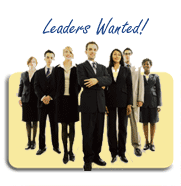 The Board of REALTORS® and MLS is Looking for VolunteersEach year, there are several positions open for new and emerging leaders and we hope that you will consider getting involved in the Board. It can be a fun, informative and rewarding experience! Options for InvolvementPlease indicate which group you’d like to participate in.  If you are interested in more than one group, please indicate the order of interest by entering 1 in the box for most interested, 2 for next selection etc… the groups are all small and we hope to have diverse participation, but will try to accommodate all requests whenever possible.Volunteer SubmissionName:	I am:   Volunteering myself for service	or Nominating Someone Else:  Their Name:	Interested in Serving on:Board of Directors, as an officer or director (with potential on moving up the ladder) 
Board of Directors, as a director-at-large only (not interested in advancing)
MLS Board 
Committee or Task Force Chair
State Director 
As Needed - Any 
Other:  							Membership or leadership in other organizations you’d like to share with us? 	Top of FormOther comments you’d like to share?	